 Year 6 Autumn Term 2021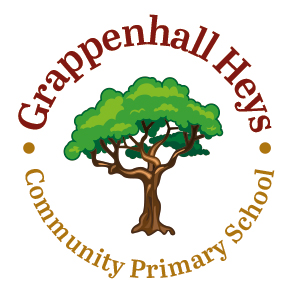 Curriculum NewsletterFurther information on individual subjects can be found on the school website curriculum pages. Please visit - http://www.grappenhallheys.co.uk/learn_more/curriculum/ Year 6 Homework for Autumn 2021A Note From Our Teachers…A Note From Our Teachers…Welcome to Year 6! Take some time to look at our curriculum and explore what your child will be learning this term. An additional introduction to Year 6 letter has been sent home with this newsletter to explain what happens this year in more detail.If the weather is warm, please ensure that your child brings a water bottle and sun hat to school and that they are wearing suntan lotion. Please see the monthly school’s newsletter and visit our school website for key dates for Year 6.Any questions, come and see us and we will do our best to help.Mrs Tyson & Mrs Ottiwell xxWelcome to Year 6! Take some time to look at our curriculum and explore what your child will be learning this term. An additional introduction to Year 6 letter has been sent home with this newsletter to explain what happens this year in more detail.If the weather is warm, please ensure that your child brings a water bottle and sun hat to school and that they are wearing suntan lotion. Please see the monthly school’s newsletter and visit our school website for key dates for Year 6.Any questions, come and see us and we will do our best to help.Mrs Tyson & Mrs Ottiwell xxEnglishMathsNarrative:Narrative – writing in the style of a significant authorChildren will focus on thrillers and historical stories and build up to writing their own.Setting descriptions based on WW1.Non-Fiction:Non chronological reports and journalistic writing.Children will write reports about the WW1 and WW2.Poetry:Poetry  using figurative language based on WW1Spelling rules will be sent home after we have assessed the children. Some spelling rules from KS2 will be revised throughout the year, dependent on children’s individual needs.Place value including decimalsMental strategies for addition, subtraction, multiplication and divisionWritten methods for addition, subtraction, multiplication and divisionFractions, decimals and percentagesCalculating with fractionsRatio and proportion2D and 3D shapeAnglesMeasurement – including area, perimeter and volumeTopicScienceIs it right to fight?History: A study of an aspect or theme in British history that extends pupils’ chronological knowledge beyond 1066 (Wars through time - Civil War, WW1, WW2)A local history study:The impact of war on the local areaGeographical map skills and fieldworkusing maps, atlases, globes and digital/computer mapping using the eight points of a compass, six-figure grid references, symbols and keys Fieldwork – Salford Imperial War MuseumEvolution & InheritanceRecognise how living things change over timeRecognise the differences between parents and their offspringIdentify how animals have evolved and are adapted to their environment Living Things and their HabitatsDescribe how living things are classified into groups according to characteristicsDescribe the differences in life cycles of different animalsArt & DTPEArtArt research project – Leonardo Da VinciFine painting skills, WWI layered mixed-media silhouettesMaking choices between pastel, water-colour, chalk and paint backgroundsLayered mixed-media winter scenesDTSanta’s SleighDance (Wednesday)Football and tag rugby (Friday)We will continue to come to school this year on your PE days (Wednesday and Friday) in your PE kit. RELanguagesChristianity – God      What is worth celebrating?Islam      What should our attitudes be on our         journey?Explaining how I am feelingSchool subjects and opinionsMoving around the cityComputing MusicEsafetyOnline life and safety dilemmasVR WorldsThis term we will be looking at Step Dance Performance Music, listening to Williams - The Lark Ascending andGrazyna Bacewicz – Overture, and playing our ukuleles!  Mrs Tyson is VERY excited about this!  ENGLISH Homework Autumn Term 1ENGLISH Homework Autumn Term 1ENGLISH Homework Autumn Term 1MATHS Homework Autumn Term 1MATHS Homework Autumn Term 1MATHS Homework Autumn Term 1Given outDue inSubjectGiven outDue inSubject13.9.2122.9.21English Comprehension17.9.2122.9.21Maths Homework27.9.216.10.21English SPaG24.9.2129.9.21Maths Homework11.10.2120.10.21English comprehension or SPaG or writing1.10.216.10.21Maths HomeworkSpelling homework:  Spelling homework will be given weekly.  New spellings will be put on Spelling Frame each Monday and your child can earn points the more they practise their spellings.  The teaching of the spelling rule will be taught in school that week.Spelling homework:  Spelling homework will be given weekly.  New spellings will be put on Spelling Frame each Monday and your child can earn points the more they practise their spellings.  The teaching of the spelling rule will be taught in school that week.Spelling homework:  Spelling homework will be given weekly.  New spellings will be put on Spelling Frame each Monday and your child can earn points the more they practise their spellings.  The teaching of the spelling rule will be taught in school that week.8.10.2115.10.21Maths HomeworkSpelling homework:  Spelling homework will be given weekly.  New spellings will be put on Spelling Frame each Monday and your child can earn points the more they practise their spellings.  The teaching of the spelling rule will be taught in school that week.Spelling homework:  Spelling homework will be given weekly.  New spellings will be put on Spelling Frame each Monday and your child can earn points the more they practise their spellings.  The teaching of the spelling rule will be taught in school that week.Spelling homework:  Spelling homework will be given weekly.  New spellings will be put on Spelling Frame each Monday and your child can earn points the more they practise their spellings.  The teaching of the spelling rule will be taught in school that week.15.10.2120.10.21Maths HomeworkENGLISH Homework Autumn Term 2ENGLISH Homework Autumn Term 2ENGLISH Homework Autumn Term 2MATHS Homework Autumn Term 2MATHS Homework Autumn Term 2MATHS Homework Autumn Term 2Given outDue inSubjectGiven outDue inSubject1.11.2110.11.21English Comprehension5.11.2110.11.21Maths Homework15.11.2124.11.21English SPaG12.11.2117.11.21Maths Homework29.11.218.12.21English comprehension or SPaG or writing19.11.2124.11.21Maths HomeworkSpelling homework:  Spelling homework will be given weekly.  New spellings will be put on Spelling Frame each Monday and your child can earn points the more they practise their spellings.  The teaching of the spelling rule will be taught in school that week.Spelling homework:  Spelling homework will be given weekly.  New spellings will be put on Spelling Frame each Monday and your child can earn points the more they practise their spellings.  The teaching of the spelling rule will be taught in school that week.Spelling homework:  Spelling homework will be given weekly.  New spellings will be put on Spelling Frame each Monday and your child can earn points the more they practise their spellings.  The teaching of the spelling rule will be taught in school that week.26.11.211.12.21Maths HomeworkSpelling homework:  Spelling homework will be given weekly.  New spellings will be put on Spelling Frame each Monday and your child can earn points the more they practise their spellings.  The teaching of the spelling rule will be taught in school that week.Spelling homework:  Spelling homework will be given weekly.  New spellings will be put on Spelling Frame each Monday and your child can earn points the more they practise their spellings.  The teaching of the spelling rule will be taught in school that week.Spelling homework:  Spelling homework will be given weekly.  New spellings will be put on Spelling Frame each Monday and your child can earn points the more they practise their spellings.  The teaching of the spelling rule will be taught in school that week.3.12.218.12.21Maths Homework 